Test Blueprint
Biology
2018 Science
Standards of LearningNotice to ReaderIn accordance with the requirements of the Civil Rights Act and other federal and state laws and regulations, this document has been reviewed to ensure that it does not reflect stereotypes based on race, color, national origin, sex, age, or disability.The Virginia Department of Education does not discriminate on the basis of race, sex, color, national origin, religion, sexual orientation, gender identity, age, political affiliation, or against otherwise qualified persons with disabilities in employment or provisions of service.Copyright ©2021 by the Commonwealth of Virginia, Department of Education, P.O. Box 2120, Richmond, Virginia 23218-2120. All rights reserved. Except as permitted by law, this material may not be reproduced or used in any form or by any means, electronic or mechanical, including photocopying or recording, or by any information storage or retrieval system, without written permission from the copyright owner. Commonwealth of Virginia public school educators may reproduce any portion of this test blueprint for non-commercial educational purposes without requesting permission. All others should direct their written requests to the Virginia Department of Education at the above address or by email to Student_Assessment@doe.virginia.gov.BiologyStandards of LearningTest BlueprintTABLE OF CONTENTSGeneral Test Information………………………………………………………..1	Defines common termsTest Blueprint Summary Table………………………………………………….2	Organizes the SOL and the number of items assessedExpanded Test Blueprint……...…………………………………………………3	Full text of each SOL as organized for the testGeneral Test InformationTest BlueprintMuch like the blueprint for a building, a test blueprint serves as a guide for test construction.  The blueprint indicates the content areas that will be addressed by the test and the number of items that will be included by content area and for the test as a whole. There is a blueprint for each test (e.g., grade 3 reading, grade 5 mathematics, grade 8 science, Virginia and United States History).Reporting CategoriesEach test covers a number of Standards of Learning (SOL).  In the test blueprint, the SOL are grouped into categories that address related content and skills.  These categories are labeled as reporting categories.  For example, a reporting category for the Biology Standards of Learning test is Life at the Molecular and Cellular Level.  Each of the SOL in this reporting category addresses an understanding of biological concepts related to molecules and cells.  When the results of the SOL tests are reported, the scores will be presented for each reporting category and as a total test score.Assignment of Standards of Learning to Reporting CategoryDifferent parts of a Standard of Learning may be assigned to different reporting categories. For example, Biology SOL BIO 5.a, which covers the concept that DNA has structure and is the foundation for protein synthesis, is assigned to the reporting category Life at the Molecular and Cellular Level in the Biology SOL test. However, BIO 5.c, which addresses the variety of traits in an organism are the result of the expression of various combinations of alleles, is assigned to the reporting category Interactions of Life Forms and Ecosystem Dynamics.  Coverage of Standards of Learning Due to the large number of SOL in each grade level content area, every Standard of Learning will not be assessed on every version (form) of an SOL test.  By necessity, to keep the length of a test reasonable, each version will sample from the SOL within a reporting category.  Every SOL in the blueprint will be tested within a three year period, and all of these SOL are eligible for inclusion on each version of an SOL test.Use of the Curriculum FrameworkThe Biology Standards of Learning, amplified by the Curriculum Framework, define the essential understandings, knowledge, and skills that are measured by the Standards of Learning tests. The Curriculum Framework identifies essential understandings, defines essential content knowledge, and describes essential skills students need to master.Biology
Test Blueprint Summary TableThe Scientific and Engineering Practices are embedded into test items to varying degrees. *Field-test items are being tried out with students for potential use on subsequent tests and will not be used to compute students’ scores on the test.Biology
Expanded Test BlueprintScientific and Engineering Practices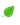 BIO.1	The student will demonstrate an understanding of scientific and engineering practices by asking questions and defining problemsask questions that arise from careful observation of phenomena and/or organisms, from examining models and theories, and/or to seek additional informationdetermine which questions can be investigated within the scope of the school laboratory or field to determine relationships between independent and dependent variablesgenerate hypotheses based on research and scientific principlesmake hypotheses that specify what happens to a dependent variable when an independent variable is manipulatedplanning and carrying out investigationsindividually and collaboratively plan and conduct observational and experimental investigations plan and conduct investigations or test design solutions in a safe and ethical manner including considerations of environmental, social, and personal effectsdetermine appropriate sample size and techniquesselect and use appropriate tools and technology to collect, record, analyze, and evaluate datainterpreting, analyzing, and evaluating dataconstruct and interpret data tables showing independent and dependent variables, repeated trials, and meansconstruct, analyze, and interpret graphical displays of data use data in building and revising models, supporting an explanation for phenomena, or testing solutions to problemsanalyze data using tools, technologies, and/or models to make valid and reliable scientific claims or determine an optimal design solutionconstructing and critiquing conclusions and explanationsmake quantitative and/or qualitative claims regarding the relationship between dependent and independent variablesconstruct and revise explanations based on valid and reliable evidence obtained from a variety of sources including students’ own investigations, models, theories, simulations, and peer reviewapply scientific ideas, principles, and/or evidence to provide an explanation of phenomena and design solutionscompare and evaluate competing arguments or design solutions in light of currently accepted explanations and new scientific evidenceconstruct arguments or counterarguments based on data and evidencedifferentiate between a scientific hypothesis and theorydeveloping and using modelsevaluate the merits and limitations of modelsdevelop, revise, and/or use models based on evidence to illustrate or predict relationshipsdevelop and/or use models to generate data to support explanations, predict phenomena, analyze systems, and/or solve problemsobtaining, evaluating, and communicating informationcompare, integrate, and evaluate sources of information presented in different media or formats to address a scientific question or solve a problemgather, read, and evaluate scientific and/or technical information from multiple authoritative sources, assessing the evidence and credibility of each sourcecommunicate scientific and/or technical information about phenomena in multiple formatsReporting Category: Life at the Molecular and Cellular Level
Number of Items: 17
Standards of Learning:BIO.2	The student will investigate and understand that chemical and biochemical processes are essential for life. Key ideas includewater chemistry has an influence on life processes;macromolecules have roles in maintaining life processes;enzymes have a role in biochemical processes;protein synthesis is the process of forming proteins which influences inheritance and evolution; andthe processes of photosynthesis and respiration include the capture, storage, transformation, and flow of energy.BIO.3	The student will investigate and understand that cells have structure and function. Key ideas includethe cell theory is supported by evidence;structures in unicellular and multicellular organisms work interdependently to carry out life processes;cell structures and processes are involved in cell growth and division;the structure and function of the cell membrane support cell transport; andspecialization leads to the development of different types of cells.BIO.5	The student will investigate and understand that there are common mechanisms for inheritance. Key ideas includeDNA has structure and is the foundation for protein synthesis;b)	the structural model of DNA has developed over time.Reporting Category: Life at the Systems and Organisms Level
Number of Items: 11
Standards of Learning:BIO.4	The student will investigate and understand that bacteria and viruses have an effect on living systems. Key ideas include	viruses depend on a host for metabolic processes;the modes of reproduction/replication can be compared;the structures and functions can be compared;bacteria and viruses have a role in other organisms and the environment; andthe germ theory of infectious disease is supported by evidence.BIO.6	The student will investigate and understand that modern classification systems can be used as organizational tools for scientists in the study of organisms. Key ideas includeorganisms have structural and biochemical similarities and differences;fossil record interpretation can be used to classify organisms;developmental stages in different organisms can be used to classify organisms;Archaea, Bacteria, and Eukarya are domains based on characteristics of organisms;the functions and processes of protists, fungi, plants, and animals allow for comparisons and differentiation within the Eukarya kingdoms; andsystems of classification are adaptable to new scientific discoveries.Reporting Category: Interactions of Life Forms and Ecosystem Dynamics
Number of Items: 17
Standards of Learning:BIO.5	The student will investigate and understand that there are common mechanisms for inheritance. Key ideas includec)	the variety of traits in an organism are the result of the expression of various combinations of alleles;d)	meiosis has a role in genetic variation between generations; ande)	synthetic biology has biological and ethical implications.BIO.7	The student will investigate and understand that populations change through time. Key ideas includeevidence is found in fossil records and through DNA analysis;genetic variation, reproductive strategies, and environmental pressures affect the survival of populations;natural selection is a mechanism that leads to adaptations and may lead to the emergence of new species; andbiological evolution has scientific evidence and explanations.BIO.8	The student will investigate and understand that there are dynamic equilibria within populations, communities, and ecosystems. Key ideas includeinteractions within and among populations include carrying capacities, limiting factors, and growth curves;nutrients cycle with energy flow through ecosystems;ecosystems have succession patterns; andnatural events and human activities influence local and global ecosystems and may affect the flora and fauna of Virginia.Reporting CategoryBiology Standards of LearningNumber of ItemsLife at the Molecular and Cellular LevelBIO 2.a-eBIO 3.a-eBIO 5.a,b17Life at the Systems and Organisms LevelBIO 4.a-eBIO 6.a-f11Interactions of Life Forms and Ecosystem DynamicsBIO 5.c-eBIO 7.a-dBIO 8.a-d17Number of Operational ItemsNumber of Operational Items45Number of Field-Test Items*Number of Field-Test Items*10Total Number of Items on TestTotal Number of Items on Test55